SMART Goal Activity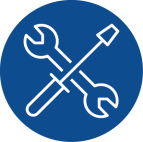 It’s time to set a goal that will translate the vision of your partnership into a concrete action statement.Objective:  Utilize the vetting protocol below to ensure that your partnership’s goal meets the SMART criteria.Who: Partnership Committee Members (or equivalent leadership team)Sample SMART Goal (from Bridgewater State University and Brockton Public Schools): By June of 2018, BPS and BSU will develop and implement a refined mentor training sequence and student teacher placement model which will be informed by an articulated pipeline, as measured by CAP surveys, demographic data on the placement of teacher candidates, pipeline needs survey data, and a developed pipeline database.Draft SMART Goal:Draft SMART Goal:Use of Data. What data did we review to help identify this goal area? Specific and Strategic.  What will the goal accomplish?  Is the goal too broad or is it narrowed in focus?  Measurable.  How will we measure whether or not the goal has been reached?  Action-Oriented.  What key actions, required to achieve the goal, are stated? Rigorous, Realistic and Results Focused. What is the result of the goal? Is the goal achievable?  Is it rigorous enough? Time and Tracked: What is the established completion date?  When are the benchmark dates?Revised SMART Goal: Revised SMART Goal: 